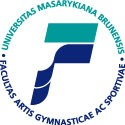 Dohoda o realizaci vzdělávacích služebMezi:Bc. učo studium FSpS aFakultou sportovních studií - oddělení CŽVMasarykova univerzitaUniverzitní kampus BohuniceKamenice 5, 625 00 BrnoIČO: 00216224
DIČ: CZ00216224
E-mail: czv@fsps.muni.czStrany se dohodly na těchto podmínkách dohody:Předmětem této dohody je poskytnutí vzdělávacích služeb.Účastník bere na vědomí, že studium předmětu Specializace - Fotbal na FSpS v navazujícím magisterském studiu je organizováno přes CŽV a to placenou formou 4 000,- Kč za semestr, t.j. celkem 16 000,- Kč za toto studium. Podmínky pro zahájení studia:-              držitel trenérské licence fotbalu B-              absolvování předmětu specializace fotbal + zápočet ve 4 semestrech studia, cena je 4 000,-                  Kč/ semestr                   (v rámci studia 4 x, platba vždy do zahájení příslušného semestru)-              absolvování navazujícího magisterského studia na FSpS, složení SZZ (+ZP s daným tématem)-              složení závěrečné zkoušky ze specializace fotbalPo úspěšném ukončení tohoto magisterského studia získává absolvent Vysvědčení, na jehož základě se může přihlásit ke složení závěrečné zkoušky na Trenéra UEFA "A" licence, kterou pořádá FAČR a která jako jediný orgán může tuto trenérskou licenci udělit.………………………………………………………                                                          …………………………………………………..         podpis účastníka CŽV                                                                                  podpis garanta programu                                                                                                                                    PaedDr. Karel Večeřa